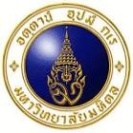 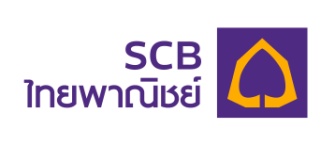 ใบสมัครการประชุมวิชาการระดับชาติ “ภาษาและวัฒนธรรม 2558”เรื่อง “อำนาจไร้พรมแดน: ภาษา วัฒนธรรม การสื่อสาร และอำนาจในชีวิตประจำวัน”วันจันทร์ที่ 27 กรกฎาคม 2558เวลา 09.00 – 17.20 น.ห้องประชุมอเนกประสงค์ ชั้น 2 อาคารภาษาและวัฒนธรรมสยามบรมราชกุมารีสถาบันวิจัยภาษาและวัฒนธรรมเอเชีย มหาวิทยาลัยมหิดล ศาลายา นครปฐม_________________________คำนำหน้านาม_______________ชื่อ__________________________	นามสกุล ________________________ตำแหน่ง___________________________________		หน่วยงานที่สังกัด____________________________ที่อยู่ที่สามารถติดต่อได้สะดวก	บ้านที่ทำงานเลขที่______________ หมู่ที่_________________แขวง/ตำบล______________________________________เขต/อำเภอ______________________	จังหวัด _________________________รหัสไปรษณีย์ _______________โทรศัพท์ที่ทำงาน____________________________	โทรศัพท์มือถือ_____________________________โทรสาร___________________________________	E-mail____________________________________สถานภาพ	เข้าร่วมประชุม	เข้าร่วมประชุมและนำเสนอผลงานอาหารที่รับประทาน	ทั่วไป	มังสวิรัติ	มุสลิมการชำระค่าลงทะเบียน	บุคคลทั่วไป 1,500 บาท	นักเรียน นิสิตนักศึกษา 500 บาทโอนเงินเข้าบัญชีธนาณัติ/ตั๋วแลกเงินไปรษณีย์ชำระเงินสดใบเสร็จรับเงินออกในนาม(ชื่อบุคคล/ชื่อหน่วยงาน)___________________________________________________________________________________________________________________________________________การชำระค่าลงทะเบียนบุคคลทั่วไปภายในวันที่ 15 กรกฎาคม 2556 บุคคลทั่วไป 1,500 บาทนักเรียน นิสิต นักศึกษา 500 บาท (กรุณาแนบสำเนาบัตรประจำตัวนักเรียน นิสิตนักศึกษามาพร้อมกับหลักฐานการชำระเงิน)ช่องทางการชำระค่าลงทะเบียนโอนเงินเข้าบัญชี กระแสรายวัน ธนาคารไทยพาณิชย์ ชื่อบัญชี มหาวิทยาลัยมหิดล สาขา ศิริราช เลขที่บัญชี 016-3-00325-6 
(กรุณาส่งหรือโทรสารหลักฐานใบโอนเงินและใบสมัครมายังงานบริการวิชาการเพื่อเป็นการยืนยันการชำระเงิน ที่หมายเลข 02-800-2300หรือ 02800-2332)ชำระเงินสดที่หน่วยคลัง ชั้น 2 อาคารภาษาและวัฒนธรรมสยามบรมราชกุมารี สถาบันวิจัยภาษาฯ* ค่าลงทะเบียนรวมเอกสารประกอบการประชุม อาหารกลางวัน และอาหารว่าง
**ข้าราชการ พนักงานรัฐสามารถเบิกจ่ายค่าลงทะเบียนได้จากต้นสังกัดตามระเบียบกระทรวงการคลังท่านสามารถดูรายละเอียดเพิ่มเติม และลงทะเบียนออนไลน์ได้ที่http://www.rilcaconf.lc.mahidol.ac.th/2015